ΑΡΧΗ 1ΗΣ ΣΕΛΙΔΑΣΓ΄ ΤΑΞΗΣ ΗΜΕΡΗΣΙΩΝ & Δ΄ ΤΑΞΗΣ ΕΣΠΕΡΙΝΩΝΕΠΑΝΑΛΗΠΤΙΚΕΣ ΠΑΝΕΛΛΑΔΙΚΕΣ ΕΞΕΤΑΣΕΙΣHMEΡΗΣΙΩΝ ΚΑΙ ΕΣΠΕΡΙΝΩΝ ΕΠΑΓΓΕΛΜΑΤΙΚΩΝ ΛΥΚΕΙΩΝΤΡΙΤΗ 19 ΣΕΠΤΕΜΒΡΙΟΥ 2017ΕΞΕΤΑΖΟΜΕΝΟ ΜΑΘΗΜΑ:ΕΛΛΗΝΙΚΗ ΓΛΩΣΣΑ (ΝΕΑ ΕΛΛΗΝΙΚΗ ΓΛΩΣΣΑ)ΣΥΝΟΛΟ ΣΕΛΙΔΩΝ: ΤΕΣΣΕΡΙΣ (4)ΚΕΙΜΕΝΟ«Αν τη δουλειά σου την κάνεις χόμπι,είναι σα να μη δούλεψες ποτέ στη ζωή σου.»Ο καθηγητής άκουγε προσεκτικά τους φοιτητές του, σημείωνεστον πίνακα τις λέξεις-κλειδιά και σχολίαζε συμπληρώνοντας ήτροποποιώντας κάποιες σκέψεις τους. Μια κοπέλα με αισιόδοξοπρόσωπο συνέχισε το διάλογο:«Με όσα έχουν ειπωθεί μέχρι τώρα, εγώ καταλαβαίνω ότι, γιανα ορίζουμε εμείς τη ζωή μας, πρέπει να πιστέψουμε πρώτα απ’ όλαότι μπορούμε να το κάνουμε. Να πιστέψουμε ότι η ανεμώνη ανθίζειστην έρημο. Να πιστέψουμε ότι μέσα από τις επιλογές μας, τις σωστέςή τις λάθος που κάνουμε, εμείς φτιάχνουμε τη μοίρα μας».Στη συνέχεια, ο καθηγητής έγραψε στον πίνακα τις λέξεις««Πιστεύω ότι εγώ δημιουργώ το πεπρωμένο μου» και σχολίασε:Υπάρχει και επιστημονικός όρος γι’ αυτό το στοιχείο τηςπροσωπικότητας. Αποκαλείται “εσωτερικός έλεγχος”. Οι έρευνεςδείχνουν ότι οι άνθρωποι που διαθέτουν αυτό το χαρακτηριστικόείναι πιο αποτελεσματικοί και πιο επιτυχημένοι στη ζωή τους.Μπορώ, όμως, να σας δώσω κι ένα αντίθετο παράδειγμα εδώ, για νακαταλάβετε τη σημασία του. Η μητέρα μου, σχεδόν αγράμματη,πιστεύει ότι όλα στη ζωή είναι αποτέλεσμα της μοίρας. “Αν η μοίρατο 'χει γραμμένο, παιδάκι μου, να παντρευτείς, θα παντρευτείς. Αν το'χει γραμμένο να γίνεις καθηγητής, θα γίνεις’’ ».Ακούστε, παιδιά. Αρκετοί έρχονται και με ρωτούν για«συνταγές επιτυχίας. Αρκετά βιβλία κυκλοφορούν με τίτλους όπως “Οιδέκα συνταγές της επιτυχίας”. Εγώ δεν πιστεύω σ’ αυτά. Διότι ανυπήρχαν συνταγές, ο κόσμος θα ήταν διαφορετικός κι όλοι θα κάναμετα ίδια πράγματα με τον ίδιο ακριβώς τρόπο».ΤΕΛΟΣ 1ΗΣ ΑΠΟ 4 ΣΕΛΙΔΕΣ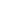 ΑΡΧΗ 2ΗΣ ΣΕΛΙΔΑΣΓ΄ ΤΑΞΗΣ ΗΜΕΡΗΣΙΩΝ & Δ΄ ΤΑΞΗΣ ΕΣΠΕΡΙΝΩΝΠεριγράφοντας σχηματικά τα θεμελιώδη που ένας άνθρωποςπρέπει ν’ αναπτύξει για να ζήσει τη ζωή του και να δημιουργήσει τοδικό του πεπρωμένο, ο καθηγητής τόνισε ιδιαίτερα στα παιδιά ότιστην καριέρα τους θα έπρεπε να επιλέξουν το επάγγελμα που τουςαρέσει ή, καλύτερα, τους παθιάζει περισσότερο. Ανέφερε μάλιστα τοσχετικό κινέζικο ρητό που υποστηρίζει ότι «αν τη δουλειά σου τηνκάνεις χόμπι, είναι σα να μη δούλεψες ποτέ στη ζωή σου».Υπογράμμισε την ανάγκη να σκέφτονται έξω από τα στερεότυπα, ναβλέπουν τα ίδια πράγματα με διαφορετικούς φακούς, να βρίσκουνπρωτότυπες λύσεις και να αμφισβητούν το κατεστημένο.«Κανείς δεν μπορεί να σου πει τι θα κάνεις. Εσύ πρέπει να ταζυγίσεις με το μυαλό σου και την ψυχή σου. Αφουγκράσου καλά αυτόπου σου λέει η δική σου διαίσθηση και η λογική σου».Δ. Μπουραντάς, Όλα σού τα 'μαθα, μα ξέχασα μια λέξη, 2008, εκδόσεις Πατάκη (διασκευή).ΘΕΜΑΤΑΑ. Να γράψετε στο τετράδιό σας την περίληψη του κειμένου χωρίςδικά σας σχόλια (90 -110 λέξεις).Μονάδες 25Β1. Να αναπτύξετε σε μία παράγραφο 70-80 λέξεων το νόηματης παρακάτω περιόδου: «Να πιστέψουμε ότι μ έσα από τιςεπιλογές μας, τις σωστές ή τις λάθος που κάνουμε, εμείςφτιάχνουμε τη μοίρα μας».Μονάδες 10Β2. α) Να δώσετε έναν πλαγιότιτλο για τη δεύτερη παράγραφο («Μεόσα έχουν ειπωθεί ... τη μοίρα μας».) και έναν πλαγιότιτλο γιατην πέμπτη παράγραφο («Περιγράφοντας σχηματικά ... τοκατεστημένο.»).(Μον. 4)β) Να καταγράψετε στο τετράδιό σας δύο διαρθρωτικές λέξειςτης τρίτης παραγράφου («Στη συνέχεια, ο καθηγητής ... θαγίνεις’’».) και να αναφέρετε ποια νοηματική σχέση δηλώνουν.(Μον. 4)Μονάδες 8ΤΕΛΟΣ 2ΗΣ ΑΠΟ 4 ΣΕΛΙΔΕΣΑΡΧΗ 3ΗΣ ΣΕΛΙΔΑΣΓ΄ ΤΑΞΗΣ ΗΜΕΡΗΣΙΩΝ & Δ΄ ΤΑΞΗΣ ΕΣΠΕΡΙΝΩΝΒ3. α) Να γράψετε ένα συνώνυμο για καθεμιά από τις παρακάτωλέξεις: τροποποιώντας, καταλαβαίνω, μοίρα, διαφορετικός,θεμελιώδη.(Μον. 5)β) Να γράψετε ένα αντώνυμο για καθεμιά από τις παρακάτωλέξεις: αισιόδοξο, εσωτερικός, αποτελεσματικοί, επιτυχίας,καλύτερα.(Μον. 5)Μονάδες 10Β4. α) Να μεταφέρετε από το κείμενο στο τετράδιό σας δύο φράσειςμε ποιητική χρήση της γλώσσας.(Μον. 4)β) Να αιτιολογήσετε τη χρήση των εισαγωγικών στην παρακάτωφράση της πέμπτης παραγράφου: «αν τη δουλειά σου την κάνειςχόμπι, είναι σα να μη δούλεψες ποτέ στη ζωή σου».(Μον. 3)Μονάδες 7Γ. Η επιλογή επαγγέλματος είναι πολύ σημαντική για τηνπροσωπική και κοινωνική εξέλιξη του ατόμου. Σε ένα άρθρο450-500 λέξεων που θα δημοσιευθεί στο περιοδικό του σχολείουσας, να αναπτύξετε τις απόψεις σας πάνω στα ακόλουθαερωτήματα:α) Τι πρέπει να λαμβάνει υπόψη ένας νέος για να επιλέξει τοεπάγγελμά του;β) Γιατί η σωστή επιλογή επαγγέλματος μπορεί να συμβάλει σεμια ευτυχισμένη ζωή;Μονάδες 40ΤΕΛΟΣ 3ΗΣ ΑΠΟ 4 ΣΕΛΙΔΕΣΑΡΧΗ 4ΗΣ ΣΕΛΙΔΑΣΓ΄ ΤΑΞΗΣ ΗΜΕΡΗΣΙΩΝ & Δ΄ ΤΑΞΗΣ ΕΣΠΕΡΙΝΩΝΟΔΗΓΙΕΣ ΓΙΑ ΤΟΥΣ ΕΞΕΤΑΖΟΜΕΝΟΥΣ12. Στο τετράδιο να γράψετε μόνον τα προκαταρκτικά(ημερομηνία, εξεταζόμενο μάθημα). Να μην αντιγράψετετα θέματα στο τετράδιο.. Να γράψετε το ονοματεπώνυμό σας στο πάνω μέρος τωνφωτοαντιγράφων, αμέσως μόλις σας παραδοθούν. Δενεπιτρέπεται να γράψετε καμιά άλλη σημείωση. Κατά τηναποχώρησή σας να παραδώσετε μαζί με το τετράδιο καιτα φωτοαντίγραφα.3. Να απαντήσετε στο τετράδιό σας σε όλα τα θέματα,μόνον με μπλε ή μόνον με μαύρο στυλό ανεξίτηληςμελάνης.45. Κάθε τεκμηριωμένη απάντηση είναι αποδεκτή.. Διάρκεια εξέτασης: τρεις (3) ώρες μετά τη διανομή τωνφωτοαντιγράφων.6. Ώρα δυνατής αποχώρησης: 17.00KΑΛΗ ΕΠΙΤΥΧΙΑΤΕΛΟΣ ΜΗΝΥΜΑΤΟΣΤΕΛΟΣ 4ΗΣ ΑΠΟ 4 ΣΕΛΙΔΕΣΑΡΧΗ 1ΗΣ ΣΕΛΙ∆ΑΣΓ΄ ΤΑΞΗΣ ΗΜΕΡΗΣΙΩΝΕΠΑΝΑΛΗΠΤΙΚΕΣ ΠΑΝΕΛΛΑ∆ΙΚΕΣ ΕΞΕΤΑΣΕΙΣHMEΡΗΣΙΩΝ ΕΠΑΓΓΕΛΜΑΤΙΚΩΝ ΛΥΚΕΙΩΝΤΕΤΑΡΤΗ 19 ΣΕΠΤΕΜΒΡΙΟΥ 2018ΕΞΕΤΑΖΟΜΕΝΟ ΜΑΘΗΜΑ:ΝΕΑ ΕΛΛΗΝΙΚΑΣΥΝΟΛΟ ΣΕΛΙ∆ΩΝ: ΟΚΤΩ (8)Α. ΜΗ ΛΟΓΟΤΕΧΝΙΚΟ ΚΕΙΜΕΝΟΕισαγωγικό ΣημείωμαΟ φιλόσοφος Κορνήλιος Καστοριάδης (1922-1997) υπήρξε ένας από τουςούμεγαλύτερους στοχαστές του 20 αιώνα. Στον τρίτο τόμο του έργου του ΗΕλληνική ιδιαιτερότητα, που αναφέρεται στο έργο του Θουκυδίδη, επιχειρείμια πρωτότυπη ανάλυση του Επιταφίου.Το άτομο στην αρχαία Αθήνα είναι ικανό να κάνει όχι ένα,αλλά περισσότερα πράγματα, να παίξει πολλούς «ρόλους» - αυτόντον όρο χρησιμοποιεί η κυρία de Romilly1. Πράγματι: μπορείταυτόχρονα να συμμετάσχει στο κουμάντο μιας τριήρους, νααποτελέσει μέλος μιας επιτροπής που θα κρίνει την ποιότητα μιαςτραγωδίας, να παρέμβει και να ψηφίσει στην εκκλησία του δήμου, νασυμμετάσχει σε ένα δικαστήριο – κάθε Αθηναίος θα συμμετάσχει σεδικαστήριο περισσότερες από μία φορές στη διάρκεια της ζωής του -,να συζητήσει, όπως μπορούμε να διαπιστώσουμε στους διαλόγους τουΠλάτωνα κ.λπ. Το ίδιο λοιπόν άτομο μπορεί να επιδοθεί σε μια σειράασχολίες και μάλιστα εὐτραπέλως, δηλαδή με ευκολία, με άνεση, καιμετά χαρίτων, με χάρη.Ας σταθούμε σε αυτές τις λέξεις, διότι η ιδέα είναικεφαλαιώδους σημασίας. Είναι αδύνατον, και εδώ επίσης, να μηνεκπλαγεί κανείς από την άβυσσο που χωρίζει αυτή τη θέση απόεκείνη του Πλάτωνα. Ο ορισμός του δίκαιου άνδρα και του καλούπολίτη τον οποίο δίνει ο Πλάτων στην Πολιτεία, είναι τά ἑαυτοῦπράττειν καί μή πολυπραγμονεῖν, να ασχολείται δηλαδή κανείς1Jacquelline de Romilly (1913 - 2010): Γαλλίδα κλασική φιλόλογος και ελληνίστρια.ΤΕΛΟΣ 1ΗΣ ΑΠΟ 8 ΣΕΛΙ∆ΕΣ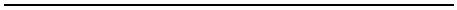 ΑΡΧΗ 2ΗΣ ΣΕΛΙ∆ΑΣΓ΄ ΤΑΞΗΣ ΗΜΕΡΗΣΙΩΝμε τις δικές του υποθέσεις και να μην κάνει πολλά πράγματα. Οδίκαιος άνδρας κάνει αυτά που έχει να κάνει και δεν διαχέεται, δενασχολείται με πράγματα για τα οποία κανένας δεν του ζήτησε τηγνώμη του κ.λπ. Πρόκειται προφανώς για τον ιδανικό πολίτη ενόςαυταρχικού καθεστώτος. Είστε τσαγκάρης, μείνετε στη γωνιά σας,ασχοληθείτε με τα παπούτσια σας και όχι με την εξωτερική πολιτικήή το ύψος της φορολογίας.Στη δημοκρατία όμως, ο καθένας έχει πράγματι τον ιδιωτικότου χώρο, αλλά ως άτομο το οποίο μετέχει στα δημόσια πράγματαδεν περιορίζεται σε κάποια γωνιά, πηγαίνει παντού, τονσυνεπαίρνουν τα πάντα και έχει άποψη για τα πάντα. Και δενμπορεί, βεβαίως, να έχει έγκυρη άποψη, παρά μόνο στο βαθμό πουτου δίνεται η δυνατότητα να βγει από τη γωνιά του, να εκφράσει τηγνώμη του, έστω κι αν είναι λανθασμένη, και να μάθει από τα λάθητου. Αυτό μπορεί να γίνει μάλιστα μετά χαρίτων, με χάρη, πράγμαπου είναι τελικά αδύνατον να οριστεί και δεν μπορεί να εκτιμηθείπαρά μόνον σε συνάρτηση με ένα άλλο στοιχείο, του οποίου αποτελείπραγμάτωση και το οποίο [...] είναι και αυτό επίσης αδύνατον ναοριστεί – ή το έχει ή δεν το έχει κανείς – και ονομάζεται καλαισθησία.Κορνήλιος Καστοριάδης, Η ελληνική ιδιαιτερότητα (Τόμος Γ΄). Θουκυδίδης,Η ισχύς και το δίκαιο (Σεμινάρια 1984 - 1985), Αθήνα, εκδ. Κριτική, 2011, ∆ιασκευή∆ΡΑΣΤΗΡΙΟΤΗΤΕΣ1η δραστηριότηταΑ1. Να χαρακτηρίσετε τις προτάσεις που ακολουθούν,γράφοντας στο τετράδιό σας, δίπλα στο γράμμα πουαντιστοιχεί σε κάθε πρόταση, τη λέξη Σωστό, αν ηπρόταση συμφωνεί με το νόημα του κειμένου, ή τη λέξηΛάθος, αν όχι.α) Ο Αθηναίος πολίτης συμμετείχε με διάφορουςτρόπους στην καθημερινή ζωή της πόλης.β) Σύμφωνα με την Πολιτεία του Πλάτωνα, ο Αθηναίοςπολίτης πρέπει – παράλληλα με τις ιδιωτικές τουΤΕΛΟΣ 2ΗΣ ΑΠΟ 8 ΣΕΛΙ∆ΕΣΑΡΧΗ 3ΗΣ ΣΕΛΙ∆ΑΣΓ΄ ΤΑΞΗΣ ΗΜΕΡΗΣΙΩΝασχολίες – να συμμετέχει και στη χάραξη τηςεξωτερικής πολιτικής.γ) ∆εν υπάρχει μεγάλη απόσταση ανάμεσα στη θέση τουΠλάτωνα για τον πολίτη και στον ρόλο πουεπιτελούσαν οι πολίτες στην Αθηναϊκή δημοκρατία.δ) Σύμφωνα με το κείμενο, σε μια δημοκρατία η χάρηκαι η καλαισθησία μπορεί να χαρακτηρίζουν τοντρόπο συμμετοχής του ατόμου στα κοινά.Μονάδες 8Α2. Ποιοι είναι, σύμφωνα με το κείμενο, οι ρόλοι του ατόμουστη ζωή και στα κοινά μιας δημοκρατικής πολιτείας;Τεκμηριώστε την απάντησή σας παραπέμποντας στοκείμενο (50-60 λέξεις).Μονάδες 72η δραστηριότηταΑ3. α) Να δώσετε τίτλο στο κείμενο. (μον. 4)β) Ναδώσετεένανπλαγιότιτλοστηδεύτερηπαράγραφο «Ας σταθούμε σε αυτές τις λέξεις … το ύψοςτης φορολογίας.». (μον. 2)Μονάδες 6Α4. Να γράψετε στο τετράδιό σας τις παρακάτω φράσεις,αντικαθιστώντας την κάθε υπογραμμισμένη λέξη με μίασυνώνυμή της λέξη ή φράση:α) … μπορεί ταυτόχρονα να συμμετάσχει στο κουμάντο μιαςτριήρους …β) … θα συμμετάσχει σε δικαστήριο περισσότερες από μία φορέςστη διάρκεια της ζωής του …γ) … δεν μπορεί να εκτιμηθεί παρά μόνον σε συνάρτηση με έναάλλο στοιχείο …Μονάδες 9ΤΕΛΟΣ 3ΗΣ ΑΠΟ 8 ΣΕΛΙ∆ΕΣΑΡΧΗ 4ΗΣ ΣΕΛΙ∆ΑΣΓ΄ ΤΑΞΗΣ ΗΜΕΡΗΣΙΩΝ3η δραστηριότηταΑ5. Με αφορμή το κείμενο και, κυρίως, το απόσπασμαΣτη δημοκρατία όμως, ο καθένας έχει πράγματι τον ιδιωτικό«του χώρο, αλλά ως άτομο το οποίο μετέχει στα δημόσιαπράγματα δεν περιορίζεται σε κάποια γωνιά, πηγαίνει παντού,τον συνεπαίρνουν τα πάντα και έχει άποψη για τα πάντα. Καιδεν μπορεί, βεβαίως, να έχει έγκυρη άποψη, παρά μόνο στοβαθμό που του δίνεται η δυνατότητα να βγει από τη γωνιά του,να εκφράσει τη γνώμη του, έστω κι αν είναι λανθασμένη, και ναμάθει από τα λάθη του.»,να γράψετε ένα άρθρο 200-250 λέξεων για τη μαθητικήεφημερίδα του σχολείου σας. Στο άρθρο αυτό, αφούδιαπιστώσετε ποια είναι η στάση και ο βαθμόςσυμμετοχής των σημερινών νέων στα δημόσια πράγματα,θα παρουσιάσετε και τη δική σας θέση γι’ αυτό τοζήτημα.Μονάδες 20Β. ΛΟΓΟΤΕΧΝΙΚΟ ΚΕΙΜΕΝΟΕισαγωγικό ΣημείωμαΗ Ελένη Βακαλό σπούδασε Αρχαιολογία και Ιστορία της Τέχνης καιασχολήθηκε με την ποίηση. Στην ποίησή της χρησιμοποιεί γλώσσααπογυμνωμένη από τους παραδοσιακούς λυρικούς τρόπους, για ναεκφράσει την ουσία των πραγμάτων. Το ποίημά της «Πώς έγινε έναςκακός άνθρωπος» προέρχεται από τη συλλογή Του κόσμου (1978).ΤΕΛΟΣ 4ΗΣ ΑΠΟ 8 ΣΕΛΙ∆ΕΣΑΡΧΗ 5ΗΣ ΣΕΛΙ∆ΑΣΓ΄ ΤΑΞΗΣ ΗΜΕΡΗΣΙΩΝΠώς έγινε ένας κακός άνθρωποςΘα σας πω πώς έγινεΈτσι είναι η σειράΈνας μικρός καλός άνθρωπος αντάμωσε στοδρόμο του έναν χτυπημένοΤόσο δα μακριά από κείνον ήταν πεσμένος και λυπήθηκεΤόσο πολύ λυπήθηκεπου ύστερα φοβήθηκεΠριν κοντά του πλησιάσει για να σκύψει νατον πιάσει, σκέφτηκε καλύτεραΤι τα θες τι τα γυρεύειςΚάποιος άλλος θα βρεθεί από τόσους εδώ γύρω,να ψυχοπονέσει τον καημένοΚαι καλύτερα να πούμεΟύτε πως τον έχω δειΚαι επειδή φοβήθηκεΈτσι συλλογίστηκεΤάχα δεν θα είναι φταίχτης, ποιον χτυπούν χωρίς να φταίξει;Και καλά του κάνουνε λοιπόν αφού ήθελε να παίξει με τους άρχοντεςΆρχισε λοιπόν και κείνοςΑπό πάνω να χτυπάΑρχή του παραμυθιού καλημέρα σαςΤΕΛΟΣ 5ΗΣ ΑΠΟ 8 ΣΕΛΙ∆ΕΣΑΡΧΗ 6ΗΣ ΣΕΛΙ∆ΑΣΓ΄ ΤΑΞΗΣ ΗΜΕΡΗΣΙΩΝ1η δραστηριότηταΒ1. Να γράψετε στο τετράδιό σας τους αριθμούς 1, 2, 3, 4, 5,, 7 από τη στήλη Α και, δίπλα, ένα από τα γράμματα α,6β, γ, δ, ε, στ, ζ, η της στήλης Β, που δίνει τη σωστήαντιστοίχιση στον παρακάτω πίνακα, σύμφωνα με τονόημα του κειμένου. Σημειώνεται ότι ένα γράμμα από τηστήλη Β θα περισσέψει.Στήλη Α. Τόσο δα μακριά από κείνον ήτανπεσμένος και λυπήθηκεΣτήλη Β1α) μετατόπιση ευθυνώνΤόσο πολύ λυπήθηκε2. Τόσο πολύ λυπήθηκεπου ύστερα φοβήθηκεβ) έκπληξηγ) φόβος3. Πριν κοντά του πλησιάσει για νασκύψει νατον πιάσει, σκέφτηκε καλύτερα. Κάποιος άλλος θα βρεθεί απότόσους εδώ γύρω,4δ) συμπόνιαε) δράσηνα ψυχοπονέσει τον καημένο. Και καλύτερα να πούμεΟύτε πως τον έχω δει56. Τάχα δεν θα είναι φταίχτης, ποιονχτυπούν χωρίς ναφταίξει;στ) προβληματισμόςΚαι καλά του κάνουνε λοιπόν αφούήθελε να παίξει με τους άρχοντες. Άρχισε λοιπόν και κείνοςΑπό πάνω να χτυπά7ζ) ψέμαη) ενοχοποίησηΜονάδες 7Β2. Το ποίημα παρουσιάζει τέσσερις διαδοχικές φάσεις, απότις οποίες περνά «ένας μικρός καλός άνθρωπος», ώσπουνα γίνει κακός και να αρχίσει να χτυπά. Ποιες είναι οιφάσεις αυτές; Να τις περιγράψετε. (50-60 λέξεις)Μονάδες 8ΤΕΛΟΣ 6ΗΣ ΑΠΟ 8 ΣΕΛΙ∆ΕΣ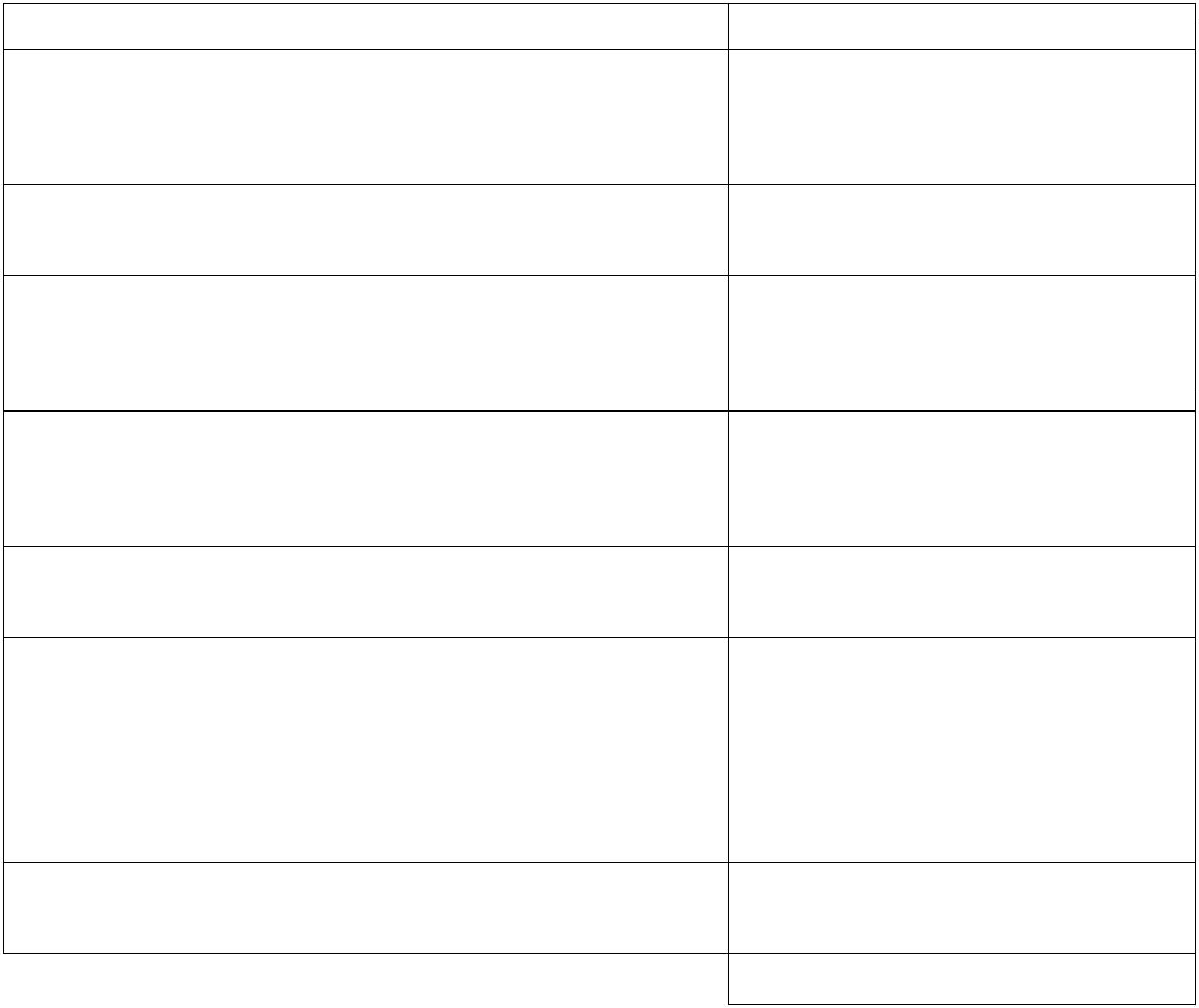 ΑΡΧΗ 7ΗΣ ΣΕΛΙ∆ΑΣΓ΄ ΤΑΞΗΣ ΗΜΕΡΗΣΙΩΝ2η δραστηριότηταΒ3. Στον στίχο «Και καλά του κάνουνε λοιπόν αφού ήθελε ναπαίξει με τους άρχοντες», εντοπίστε μία μεταφορά. (μον. 4)Να παρουσιάσετε με δικά σας λόγια το νόημα τηςμεταφοράς, λαμβάνοντας υπόψη το νόημα ολόκληρουτου ποιήματος. (μον. 4)Μονάδες 8Β4. Στους στίχους «Τάχα δεν θα είναι φταίχτης, ποιον χτυπούνχωρίς να φταίξει; Και καλά του κάνουνε λοιπόν αφού ήθελε ναπαίξει με τους άρχοντες», ποιος ρωτάει και ποιος απαντάει;Τι πετυχαίνει μ’ αυτήν την ερωταπόκριση η ποιήτρια;Μονάδες 73η δραστηριότηταΒ5. Ο ήρωας του ποιήματος, βλέποντας τον χτυπημένο έγινε,τελικά, ένας κακός άνθρωπος. Ποια είναι η γνώμη σαςγια τις σκέψεις και τη συμπεριφορά του; Ποιασυναισθήματα σας προκαλεί; Να αναπτύξετε τηναπάντησή σας σε ένα ενιαίο κείμενο 100 – 150 λέξεων.Μονάδες 20ΤΕΛΟΣ 7ΗΣ ΑΠΟ 8 ΣΕΛΙ∆ΕΣΑΡΧΗ 8ΗΣ ΣΕΛΙ∆ΑΣΓ΄ ΤΑΞΗΣ ΗΜΕΡΗΣΙΩΝΟ∆ΗΓΙΕΣ ΓΙΑ ΤΟΥΣ ΕΞΕΤΑΖΟΜΕΝΟΥΣ1. Στο τετράδιο να γράψετε μόνον τα προκαταρκτικά (ημερομηνία,εξεταζόμενο μάθημα). Να μην αντιγράψετε τα θέματα στοτετράδιο.2. Να γράψετε το ονοματεπώνυμό σας στο πάνω μέρος τωνφωτοαντιγράφων, αμέσως μόλις σας παραδοθούν. ∆ενεπιτρέπεται να γράψετε καμιά άλλη σημείωση. Κατά τηναποχώρησή σας να παραδώσετε μαζί με το τετράδιο και ταφωτοαντίγραφα.3. Να απαντήσετε στο τετράδιό σας σε όλα τα θέματα, μόνον μεμπλε ή μόνον με μαύρο στυλό ανεξίτηλης μελάνης.. Κάθε τεκμηριωμένη απάντηση είναι αποδεκτή.. ∆ιάρκεια εξέτασης: τρεις (3) ώρες μετά τη διανομή τωνφωτοαντιγράφων.456. Ώρα δυνατής αποχώρησης: 17.00KΑΛΗ ΕΠΙΤΥΧΙΑΤΕΛΟΣ ΜΗΝΥΜΑΤΟΣΤΕΛΟΣ 8ΗΣ ΑΠΟ 8 ΣΕΛΙ∆ΕΣΑΡΧΗ 1ΗΣ ΣΕΛΙ∆ΑΣ∆΄ ΤΑΞΗΣ ΕΣΠΕΡΙΝΩΝΠΑΝΕΛΛΑ∆ΙΚΕΣ ΕΞΕΤΑΣΕΙΣΕΣΠΕΡΙΝΩΝ ΕΠΑΓΓΕΛΜΑΤΙΚΩΝ ΛΥΚΕΙΩΝΤΕΤΑΡΤΗ 19 ΣΕΠΤΕΜΒΡΙΟΥ 2018ΕΞΕΤΑΖΟΜΕΝΟ ΜΑΘΗΜΑ:ΕΛΛΗΝΙΚΗ ΓΛΩΣΣΑ (ΝΕΑ ΕΛΛΗΝΙΚΗ ΓΛΩΣΣΑ)ΣΥΝΟΛΟ ΣΕΛΙ∆ΩΝ: ΤΕΣΣΕΡΙΣ (4)ΚΕΙΜΕΝΟΟΙ ΠΡΟΕΚΤΑΣΕΙΣ ΤΗΣ ΕΞΕΙ∆ΙΚΕΥΣΗΣΗ εξειδίκευση συνδέεται άμεσα με τον καταμερισμό τηςεργασίας και έχει σχέση με την επιστήμη, την τεχνική, αλλά και τηνπαραγωγή ευρύτερα. Έχει σχέση και με τη χειρωνακτική αλλά καιτην πνευματική εργασία. Πρέπει να θεωρήσουμε ότι η κατανομή τηςεργασίας συντελέστηκε σε κάποιο στάδιο του κοινωνικού βίου. Ομονήρης1 άνθρωπος αλλά, και ο άνθρωπος της πρώτης κοινωνίας,είχαν σα στόχο να πετύχουν αυτάρκεια στα υλικά μέσα και ταεργαλεία. Με άλλα λόγια ήταν κατασκευαστές των πάντων. […]Η εξειδίκευση του ατόμου βασίζεται στις φυσικές ικανότητες ήδεξιότητες, ακόμα και κλίσεις του ατόμου, ο εντοπισμός των οποίωνείναι απαραίτητος σε κάποια ηλικία. Όμως, καλλιεργείται,αναπτύσσεται, ή και αποχτιέται, με την άσκηση, τη μάθηση, καιμάλιστα χωρίς να είναι απαραίτητη κάποια κλίση. Θα ’πρεπε ακόμανα συνδέσουμε την ειδίκευση όχι μόνο με την πρακτική ή τηθεωρητική εκπαίδευση, όχι μόνο με παράγοντες υποκειμενικούς(ικανότητες προσωπικές) αλλά και αντικειμενικούς, με τις ιδιαίτερεςσυνθήκες ενός τόπου, δηλαδή την παραγωγή και τους πόρους του. Σ’ένα μέρος, για παράδειγμα, που υπάρχουν ορυχεία η ειδίκευση είναι,κατά το πλείστο, ανάλογη. Το ίδιο συμβαίνει και όταν κάποιοςμετακινείται σε άλλο τόπο για εργασία. Μπορεί εκεί δηλαδή νααποκτήσει μια ειδικότητα ανάλογη με αυτό που επιβάλλουν οι εκείσυνθήκες.Προσπαθώντας κανείς να εντοπίσει τα αποτελέσματα τηςεξειδίκευσης θα υιοθετούσε καταρχή ότι η εξειδίκευση γενικάσημαίνει άνοδο και βελτίωση του επιπέδου της ζωής. […]ΤΕΛΟΣ 1ΗΣ ΑΠΟ 4 ΣΕΛΙ∆ΕΣΑΡΧΗ 2ΗΣ ΣΕΛΙ∆ΑΣ∆΄ ΤΑΞΗΣ ΕΣΠΕΡΙΝΩΝΩστόσο, παρότι η εξειδίκευση παρουσιάζεται σαν πανάκεια2και σα βασικός συντελεστής της κοινωνικής προόδου, χρειάζεται ναδούμε τις αρνητικές επιπτώσεις που έχει. Η τυποποίηση, ηεπανάληψη, ο καταμερισμός του έργου, τυποποιεί και τον άνθρωπο,αμβλύνει3 την ευαισθησία του, κουράζει, οδηγεί στην αλλοτρίωση,την έλλειψη δηλαδή ενδιαφέροντος απ’ τη μεριά του εργαζόμενου γιατο παραγόμενο έργο και την ποιότητά του. […]Η προωθημένη, σε όλους σχεδόν τους τομείς δραστηριότητας,εξειδίκευση σημαίνει και συνεχώς αυξανόμενη ανεργία, με τεράστιες,όχι μόνο οικονομικές και κοινωνικές, αλλά και πολιτικέςπροεκτάσεις. Θα περίμενε κανείς ότι η αυξανόμενη παραγωγή θαμπορούσε να εξισορροπηθεί, ιδιαίτερα στην καταναλωτική κοινωνία,από την αυξανόμενη ζήτηση, που τόσο έντονα υποδαυλίζεται4 απ’ τηδιαφήμιση. Όμως, παρ’ όλα αυτά, επειδή η ζήτηση δεν αρκεί για νακαλύψει την προσφορά, την παραγωγή, δημιουργείται ένα τεράστιοφάσμα ανεργίας. […]Αντιμετωπίζοντας ευρύτερα το θέμα μερικοί υποστηρίζουν ότιη εξειδίκευση οδηγεί στην απανθρωπιά. «Πρέπει ο ειδικός», γράφει οΙ. Μ. Παναγιωτόπουλος, «να βρίσκεται μέσα στον άνθρωπο και όχι οάνθρωπος μέσα στον ειδικό, καθώς συμβαίνει συχνότατα σήμερα».Και στη συνέχεια αναφέρει: «Η εκούσια κάθειρξη5 του ειδικούδημιουργεί κλίμα παγερής μοναξιάς και αλλοτρίωσης. Ένας παγερόςάνεμος απανθρωπιάς φυσάει συχνά εκεί μέσα και καταστρέφειμερικά καλοπλασμένα πνεύματα και μερικές εύφορες ψυχές». […]Αθανάσιος Κ. Κιτσάκης, Κοινωνικά δοκίμια, Αθήνα, εκδόσεις Γρηγόρη, σ.σ. 62-68(διασκευή).Λεξιλόγιο12345. απομονωμένος, μοναχικός. το μέσο επίλυσης κάθε προβλήματος (μεταφορική σημασία). ελαττώνει ή μειώνει την ένταση (μεταφορική σημασία). υποκινείται έμμεσα (μεταφορική σημασία). ηθελημένη φυλάκισηΤΕΛΟΣ 2ΗΣ ΑΠΟ 4 ΣΕΛΙ∆ΕΣ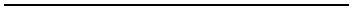 ΑΡΧΗ 3ΗΣ ΣΕΛΙ∆ΑΣ∆΄ ΤΑΞΗΣ ΕΣΠΕΡΙΝΩΝΘΕΜΑΤΑΑ1. Να γράψετε στο τετράδιό σας την περίληψη του κειμένου χωρίςδικά σας σχόλια (100 - 120 λέξεις).Μονάδες 25Β1. Να αναπτύξετε σε μία παράγραφο 60-80 λέξεων το νόημα τηςπαρακάτω φράσης του Ι. Μ. Παναγιωτόπουλου: «Πρέπει οειδικός να βρίσκεται μέσα στον άνθρωπο και όχι ο άνθρωποςμέσα στον ειδικό».Μονάδες 10Β2. α) Να γράψετε τα δομικά μέρη της 4ης παραγράφου «Ωστόσο, …ποιότητά του».(Μον. 6)β) Να καταγράψετε στο τετράδιό σας δύο (2) διαρθρωτικέςλέξεις της 2ης παραγράφου «Η εξειδίκευση … συνθήκες» καινα αναφέρετε ποια νοηματική σχέση δηλώνουν.(Μον. 4)Μονάδες 10Β3. α) Να γράψετε ένα συνώνυμο για καθεμία από τις παρακάτωυπογραμμισμένες λέξεις, λαμβάνοντας υπόψη τη σημασία πουέχουν στο κείμενο: ευρύτερα, συντελέστηκε, κλίση, βελτίωση,παρουσιάζεται.(Μον. 5)β) Να γράψετε ένα αντώνυμο για καθεμία από τις παρακάτωλέξεις που είναι γραμμένες με έντονη γραφή: απαραίτητος,γενικά, βασικός, συχνότατα.(Μον. 4)Μονάδες 9Β4. Να μεταφέρετε από το κείμενο στο τετράδιό σας τρεις (3) φράσειςσυνυποδηλωτικής (μεταφορικής) χρήσης της γλώσσας.Μονάδες 6ΤΕΛΟΣ 3ΗΣ ΑΠΟ 4 ΣΕΛΙ∆ΕΣΑΡΧΗ 4ΗΣ ΣΕΛΙ∆ΑΣ∆΄ ΤΑΞΗΣ ΕΣΠΕΡΙΝΩΝΓ1. Σ’ ένα άρθρο που θα αναρτηθεί στην ιστοσελίδα του σχολείουσας να αναπτύξετε τις θετικές πλευρές της εξειδίκευσης στηνανθρώπινη δραστηριότητα (400-500 λέξεις).Μονάδες 40Ο∆ΗΓΙΕΣ ΓΙΑ ΤΟΥΣ ΕΞΕΤΑΖΟΜΕΝΟΥΣ1. Στο τετράδιο να γράψετε μόνον τα προκαταρκτικά (ημερομηνία,εξεταζόμενο μάθημα). Να μην αντιγράψετε τα θέματα στοτετράδιο.2. Να γράψετε το ονοματεπώνυμό σας στο πάνω μέρος τωνφωτοαντιγράφων, αμέσως μόλις σας παραδοθούν. ∆ενεπιτρέπεται να γράψετε καμιά άλλη σημείωση. Κατά τηναποχώρησή σας να παραδώσετε μαζί με το τετράδιο και ταφωτοαντίγραφα.3. Να απαντήσετε στο τετράδιό σας σε όλα τα θέματα, μόνον μεμπλε ή μόνον με μαύρο στυλό ανεξίτηλης μελάνης.. Κάθε τεκμηριωμένη απάντηση είναι αποδεκτή.. ∆ιάρκεια εξέτασης: τρεις (3) ώρες μετά τη διανομή τωνφωτοαντιγράφων.456. Ώρα δυνατής αποχώρησης: 17.00KΑΛΗ ΕΠΙΤΥΧΙΑΤΕΛΟΣ ΜΗΝΥΜΑΤΟΣΤΕΛΟΣ 4ΗΣ ΑΠΟ 4 ΣΕΛΙ∆ΕΣΑΡΧΗ 1ΗΣ ΣΕΛΙ∆ΑΣΕΠΑΝΑΛΗΠΤΙΚΕΣ ΠΑΝΕΛΛΑ∆ΙΚΕΣ ΕΞΕΤΑΣΕΙΣHMEΡΗΣΙΩΝ ΚΑΙ ΕΣΠΕΡΙΝΩΝ ΕΠΑΓΓΕΛΜΑΤΙΚΩΝΛΥΚΕΙΩΝΠΕΜΠΤΗ 19 ΣΕΠΤΕΜΒΡΙΟΥ 2019ΕΞΕΤΑΖΟΜΕΝΟ ΜΑΘΗΜΑ:ΝΕΑ ΕΛΛΗΝΙΚΑΣΥΝΟΛΟ ΣΕΛΙ∆ΩΝ: ΕΞΙ (6)Α. ΜΗ ΛΟΓΟΤΕΧΝΙΚΟ ΚΕΙΜΕΝΟΕισαγωγικό ΣημείωμαΤο άρθρο αναφέρεται στον ρόλο που μπορεί να διαδραματίσει η γνήσιασυγνώμη στη ζωή μας.Πανίσχυρο φάρμακο η ειλικρινής συγνώμηΟι περισσότεροι άνθρωποι λένε «συγνώμη» πολλές φορές τηνημέρα για ασήμαντα πράγματα, όπως όταν σκοντάφτουνκατά λάθος πάνω σε κάποιον ή δεν του κράτησαν την πόρταγια να περάσει. Αυτού του είδους οι απολογίες είναι εύκολεςκαι συνήθως γίνονται αμέσως αποδεκτές με ένα σχόλιο τουτύπου «κανένα πρόβλημα». Όταν, όμως, το «συγνώμη»λέγεται για να διορθώσει σκληρά λόγια ή πράξεις που στ’αλήθεια πλήγωσαν τον αποδέκτη τους, ξαφνικά γίνεται πολύδύσκολο να το πει κανείς.Και αν, παρά τις καλές προθέσεις, η συγνώμη ειπωθεί μελανθασμένο τρόπο, τότε είναι ορατός ο κίνδυνος αντί ναμαλακώσει τον πόνο του άλλου ατόμου, να το εξοργίσει,θέτοντας σε κίνδυνο ακόμα και σημαντικές σχέσεις. Όπωςαναφέρει η εφημερίδα «Νew York Times», αυτό που πρέπει νασυνειδητοποιήσουμε είναι πως η ανάγκη να ζητήσουμεσυγνώμη αφορά λιγότερο εμάς και περισσότερο τουςανθρώπους που, για οποιονδήποτε λόγο, προσβάλαμε με κάτιπου είπαμε, κάναμε ή δεν κάναμε. Επιπλέον, όταν λέγεται μετον σωστό τρόπο αποτελεί πανίσχυρο φάρμακο, που κάνεικαλό τόσο σε αυτόν που τη λέει, όσο και σε αυτόν που τηνδέχεται.[...]ΤΕΛΟΣ 1ΗΣ ΑΠΟ 6 ΣΕΛΙ∆ΕΣΑΡΧΗ 2ΗΣ ΣΕΛΙ∆ΑΣKατ’ αρχάς δεν πρέπει να ακολουθείται απόδικαιολογίες, διότι αυτές είναι ό,τι χρειάζεται για ναεξαγριωθεί το άτομο που βλάψαμε και θέλουμε να μαςσυγχωρήσει. Όταν η συγνώμη συνοδεύεται από ένα «αλλά»,χάνει την ειλικρίνειά της. Οι καλύτερες συγνώμες είναισύντομες και δεν περιέχουν καμία δικαιολογία ή εξήγηση πουμπορεί να τις ακυρώσει. Ούτε πρέπει η συγνώμη νασυνοδεύεται από την προσμονή ότι το άλλο άτομο θαδιαγράψει μεμιάς ό,τι συνέβη. Μπορεί στ’ αλήθεια να δεχθείτην ειλικρινή συγνώμη μας, αλλά να μην είναι ακόμα έτοιμονα μας συγχωρήσει για ό,τι κάναμε. Αυτό μπορεί να χρειαστείκαιρό για να συμβεί και, φυσικά, θα εξαρτηθεί από το αν θαεπαναλάβουμε το παράπτωμα ή όχι.Επιπλέον, δεν είναι σωστό να πιέζουμε τους άλλους ναμας συγχωρήσουν. Η άποψη πως όποιος δεν συγχωρείκαταδικάζεται σε μια ζωή πίκρας και μίσους είναιλανθασμένη. ∆εν είναι υποχρεωτικό να συγχωρήσουμεκάποιον για να ξεπεράσουμε κάτι που μας πίκρανε πολύ.Πολύ σημαντικό είναι επίσης η συγνώμη που ζητάμε να μηνστοχεύει στις αντιδράσεις του άλλου ατόμου, αλλά στιςπράξεις ή στα λόγια που τις προκάλεσαν. Η πρόταση«λυπάμαι που αισθάνεσαι έτσι» απομακρύνει το βάρος απόεμάς και το μεταβιβάζει στο άλλο άτομο. Με άλλα λόγια,σημαίνει ότι δεν έχουμε μετανιώσει καθόλου. Απαραίτητοείναι ακόμα να ακούσουμε όσα έχει να πει το άτομο πουπροσβάλαμε, χωρίς να αντιδράσουμε αμυντικά.Σε κάθε περίπτωση είναι γεγονός ότι, όταν κάποιοςκατορθώνει να ζητήσει με ειλικρίνεια συγνώμη, όχι μόνοωφελεί το άλλο άτομο, που μπορεί να αισθανθείανακουφισμένο και με λιγότερη πίκρα και θυμό, αλλά και τονίδιο του τον εαυτό, διότι ενισχύει την αυτοεκτίμηση, τηνακεραιότητα και την ωριμότητά του.(Εφ. Τα Νέα, 2-2-2017, ∆ιασκευή)ΤΕΛΟΣ 2ΗΣ ΑΠΟ 6 ΣΕΛΙ∆ΕΣΑΡΧΗ 3ΗΣ ΣΕΛΙ∆ΑΣ∆ΡΑΣΤΗΡΙΟΤΗΤΕΣ1η δραστηριότηταΑ1. Να αποδώσετε περιληπτικά στην τάξη σας σε ένακείμενο 60-80 λέξεων το νόημα της τρίτης (3ης) καιτέταρτης (4ης) παραγράφου: «Κατ’ αρχάς ... χωρίς νααντιδράσουμε αμυντικά».Μονάδες 152η δραστηριότηταΑ2. Να δώσετε έναν κυριολεκτικό τίτλο στο κείμενο.Μονάδες 3Α3. Να επισημάνετε δύο (2) διαρθρωτικές λέξεις ή φράσειςτης τέταρτης (4ης) παραγράφου: «Επιπλέον ...αμυντικά» και να εξηγήσετε τη λειτουργία τους.Μονάδες 4Α4. προσβάλαμε, πανίσχυρο, συγχωρήσει, προκάλεσαν: Μετο δεύτερο συνθετικό καθεμίας από τις παραπάνωλέξεις να γράψετε μία ομόρριζη λέξη, απλή ή σύνθετη.Μονάδες 83η δραστηριότηταΑ5. Σ’ ένα άρθρο να αναπτύξετε την άποψή σας για τιςευεργετικές συνέπειες της συγνώμης για το άτομο πουτην εκφράζει και το κοινωνικό σύνολο (200-250 λέξεις).Μονάδες 20ΤΕΛΟΣ 3ΗΣ ΑΠΟ 6 ΣΕΛΙ∆ΕΣΑΡΧΗ 4ΗΣ ΣΕΛΙ∆ΑΣΒ. ΛΟΓΟΤΕΧΝΙΚΟ ΚΕΙΜΕΝΟΕισαγωγικό ΣημείωμαΟ Ν. Βρεττάκος (1912-1991) έχει εκδώσει πολλές ποιητικέςσυλλογές και πεζά έργα. Έχει τιμηθεί με το κρατικό βραβείοποίησης.Παράκληση για συγνώμηΚύριε!Γείτονα!Άνοιξε γείτονα!Αν τυχόν και παραπονέθηκασε παρακαλώ να με συγχωρήσεις.Αν είπα, αν έκλαψα, αν ζήτησα αγάπη,αν χάιδεψα των παιδιών μου τα χέριασαν κάτι δικό μου,αν δεν στάθηκα όσοπερήφανος θα ’πρεπε μέσα στη γύμνια μου,αν είπα στον ήλιο πώς τίποταδεν του χρωστάω -σε παρακαλώ να με συγχωρήσεις.Κι αν θαρρείς πως δεν τ’ άξιζαξέχασέ με ως τ’ απόβραδο σαντα πουλιά που περνάνε,σαν τα σύννεφα τ’ ουρανούπου δεν τα βρίσκει τ’ απόγευμα,σαν τη χλόη που μαραίνεταικαι δεν τη θυμάταικανείς πια την ίδια.Σβύσε* τα ίχνη μου. Σβύσε τους στίχους μουπου σημαδεύουν το πέρασμά μου. ∆εν το ’θελα.Η ψυχή μου φουρτούνιαζε και τότες δεν όριζατο χέρι μου, Κύριε! Κι αντυχόν και δεν κράτησατον πόνο σου όμορφαπάνω στον ώμο μου,αν τρέκλισα κάτω απ’ το βάρος του,αν λύγισα,αν έφυγα, γείτονα,ΤΕΛΟΣ 4ΗΣ ΑΠΟ 6 ΣΕΛΙ∆ΕΣΑΡΧΗ 5ΗΣ ΣΕΛΙ∆ΑΣσε παρακαλώ να με συγχωρήσεις.(Νικηφόρος Βρεττάκος, Ο χρόνος και το ποτάμι, 1957)Στη λέξη «Σβύσε» διατηρείται η πρωτότυπη γραφή.*∆ΡΑΣΤΗΡΙΟΤΗΤΕΣ1η δραστηριότηταΒ1. Να γράψετε πέντε (5) από τους λόγους για τους οποίουςο ποιητής ζητά συγχώρεση.Μονάδες 152η δραστηριότηταΒ2. α) Το ποίημα εντάσσεται στη μοντέρνα ποίηση. Ναεντοπίσετε τρία (3) από τα χαρακτηριστικά της πουβρίσκονται στο ποίημα. (μον. 9)β) Να εντοπίσετε στο ποίημα μία (1) μεταφορά, μία (1)παρομοίωση και μία (1) εικόνα. (μον. 6)Μονάδες 153η δραστηριότηταΒ3. Γράψτε ένα γράμμα «συγνώμης» σε ένα δικό σας άτομοπου αδικήσατε ή πληγώσατε (100-150 λέξεις). (Να μηναναφέρετε το όνομά σας).Μονάδες 20Ο∆ΗΓΙΕΣ ΓΙΑ ΤΟΥΣ ΕΞΕΤΑΖΟΜΕΝΟΥΣ1. Στο τετράδιο να γράψετε μόνον τα προκαταρκτικά(ημερομηνία, εξεταζόμενο μάθημα). Να μην αντιγράψετε ταθέματα στο τετράδιο.2. Να γράψετε το ονοματεπώνυμό σας στο πάνω μέρος τωνφωτοαντιγράφων, αμέσως μόλις σας παραδοθούν. ∆ενεπιτρέπεται να γράψετε καμιά άλλη σημείωση. Κατά τηναποχώρησή σας να παραδώσετε μαζί με το τετράδιο και ταφωτοαντίγραφα.ΤΕΛΟΣ 5ΗΣ ΑΠΟ 6 ΣΕΛΙ∆ΕΣΑΡΧΗ 6ΗΣ ΣΕΛΙ∆ΑΣ3. Να απαντήσετε στο τετράδιό σας σε όλα τα θέματα, μόνον μεμπλε ή μόνον με μαύρο στυλό ανεξίτηλης μελάνης.. Κάθε τεκμηριωμένη απάντηση είναι αποδεκτή.. ∆ιάρκεια εξέτασης: τρεις (3) ώρες μετά τη διανομή τωνφωτοαντιγράφων.456. Ώρα δυνατής αποχώρησης: 17.00KΑΛΗ ΕΠΙΤΥΧΙΑΤΕΛΟΣ ΜΗΝΥΜΑΤΟΣΤΕΛΟΣ 6ΗΣ ΑΠΟ 6 ΣΕΛΙ∆ΕΣΑΡΧΗ 1ΗΣ ΣΕΛΙ∆ΑΣΕΠΑΝΑΛΗΠΤΙΚΕΣ ΠΑΝΕΛΛΑ∆ΙΚΕΣ ΕΞΕΤΑΣΕΙΣHMEΡΗΣΙΩΝ ΚΑΙ ΕΣΠΕΡΙΝΩΝ ΕΠΑΓΓΕΛΜΑΤΙΚΩΝΛΥΚΕΙΩΝΠΕΜΠΤΗ 24 ΣΕΠΤΕΜΒΡΙΟΥ 2020ΕΞΕΤΑΖΟΜΕΝΟ ΜΑΘΗΜΑ:ΝΕΑ ΕΛΛΗΝΙΚΑΣΥΝΟΛΟ ΣΕΛΙ∆ΩΝ: ΕΞΙ (6)Α. ΜΗ ΛΟΓΟΤΕΧΝΙΚΟ ΚΕΙΜΕΝΟΕισαγωγικό ΣημείωμαΠρόκειται για άρθρο από τον ηλεκτρονικό τύπο δημοσιευμένο το 2017.Η αλληλεγγύη των γενεών ως παράγονταςανάπτυξης και ευημερίας της κοινωνίαςΗ δυνατότητα όλων των ατόμων, ανεξάρτητα από τηνηλικία τους, να σκέφτονται και να συνεργάζονται σε ομάδεςμε βάση κοινούς στόχους και αξίες, αποτελεί κρίσιμοπαράγοντα για την ευημερία των ατόμων και της κοινωνίαςγενικότερα. Μέσα από τα πολυδύναμα δίκτυα κοινής δράσηςκαι συνεργασίας μεταξύ των γενεών, τη γόνιμη ανταλλαγήιδεών, εμπειριών και γνώσεων, την αποδοχή κοινών στόχων,μπορούν να αναπτυχθούν κοινοί κώδικες και αξίες μεταξύτων γενεών, που διευκολύνουν τη συλλογική δράση μεαπώτερο στόχο τη μεγιστοποίηση του κοινωνικού οφέλους.Με δεδομένο ότι η ανθρώπινη φύση τείνει προς τηνολοκλήρωση μέσω της δημιουργικότητας και της προσφοράς,κάθε πολίτης, νέος και ηλικιωμένος, είναι εν δυνάμεισυμμέτοχος στην ανάπτυξη και την ευημερία της κοινωνίας.Παράλληλα, η ανάπτυξη της κοινωνίας συμβάλλει στηνποιότητα και το εύρος των κοινωνικών επαφών και τωνδραστηριοτήτων που αναπτύσσονται μεταξύ των ατόμων,ανεξάρτητα από την ηλικία τους, σε μια αμφίδρομη1 σχέση,μέσα από τη διευρυμένη κοινωνική συμμετοχή και δράση,όπου η αίσθηση όλων των ατόμων ότι προσφέρουν στηνκοινωνική εξέλιξη και ότι έχουν λόγο, είναι έντονη καιαποκτά μείζονα σημασία.1αυτή που μπορεί να κινείται και προς τις δύο κατευθύνσειςΤΕΛΟΣ 1ΗΣ ΑΠΟ 6 ΣΕΛΙ∆ΕΣΑΡΧΗ 2ΗΣ ΣΕΛΙ∆ΑΣΣυγκεκριμένα, μπορούμε να δώσουμε έμφαση και νααξιοποιήσουμε τον δημιουργικό και αναντικατάστατο ρόλοτων ηλικιωμένων, τόσο εντός του οικογενειακού πλαισίου όσοκαι εκτός αυτού, με την παράλληλη προώθηση τωνεθελοντικών δράσεων από και προς την Τρίτη Ηλικία. Οτομέας του εθελοντισμού μπορεί να αποτελέσει ένα γόνιμοπεδίο για την ανάπτυξη δράσης και προσφοράς από τηνπλευρά των ηλικιωμένων και παράλληλα για την ανάπτυξηκοινής δράσης μεταξύ ηλικιωμένων και νέων. Η εθελοντικήεργασία από ηλικιωμένους σε βρεφονηπιακούς σταθμούς, σεολοήμερα σχολεία, όπου τοποθετούνται ηλικιωμένα άτομα ωςεθελοντές, με σκοπό να βοηθήσουν τα παιδιά στο διάβασμααλλά και σε άλλες σχολικές δραστηριότητες, πέρα από το ότιενδυναμώνει τους δεσμούς μεταξύ των ηλικιωμένων και τωννέων και ενθαρρύνει την επικοινωνία τους, προάγει τοναλληλοσεβασμό και ενισχύει τα αισθήματα της προσφοράςκαι της κοινωνικής συμμετοχής.Αξίζεινασημειωθείότισεαρκετέςχώρεςπραγματοποιούνται με πολύ μεγάλη επιτυχία προγράμματαξενάγησης νέων σε μικρά μουσεία από ηλικιωμένους, καθώςκαι προγράμματα κηπευτικής, στα οποία ηλικιωμένοιαπασχολούνται μαζί με νεότερους, στους οποίους διδάσκουνκηπευτικές δεξιότητες. Αντίστοιχα, σε ειδικά προγράμματα οιηλικιωμένοιεκπαιδεύονταιαπόνέουςστηχρήσηηλεκτρονικών υπολογιστών.Σε αυτή τη συλλογική και αλληλέγγυα βάση, νέοι καιηλικιωμένοι μπορούν να αποτελέσουν ισότιμους φορείςκοινωνικής δράσης σε μία κοινωνία ίσων ευκαιριών, πουμετουσιώνει τη βιωματική γνώση και την εμπειρία σεέμπνευση και όραμα για μία πραγματικά δημοκρατική καιανθρωποκεντρική κοινωνία.Βάσω Κόλλια, 2017, δημοσίευση στον ηλεκτρονικό τύπο(∆ιασκευή)ΤΕΛΟΣ 2ΗΣ ΑΠΟ 6 ΣΕΛΙ∆ΕΣΑΡΧΗ 3ΗΣ ΣΕΛΙ∆ΑΣ∆ΡΑΣΤΗΡΙΟΤΗΤΕΣ1η δραστηριότηταΑ1. Αφού μελετήσετε τις δύο πρώτες παραγράφους τουάρθρου, να γράψετε με δικά σας λόγια, σε μίαπαράγραφο 50-60 λέξεων, τα στοιχεία του κειμένου πουστηρίζουν την άποψη της συγγραφέως ότι η αλληλεγγύητων γενεών λειτουργεί ως παράγοντας ανάπτυξης καιευημερίας της κοινωνίας.Μονάδες 152η δραστηριότηταΑ2. Στην τρίτη παράγραφο του κειμένου να εντοπίσετε τηθεματική περίοδο, τα σχόλια/λεπτομέρειες (μον. 2) καιέναν τρόπο ανάπτυξης της παραγράφου (μον. 2)τεκμηριώνοντας την απάντησή σας με δύο αναφορές στοκείμενο (μον. 2).Μονάδες 6Α3. συλλογικήδράση,ενδυναμώνειτουςδεσμούς,κηπευτικές δεξιότητες: Να γράψετε για καθεμία απότις υπογραμμισμένες λέξεις μία περίοδο λόγου, έτσιώστε να φαίνεται η σημασία της.Μονάδες 93η δραστηριότηταΑ4. Με αφορμή την Παγκόσμια Ημέρα των Ηλικιωμένων, ναγράψετε ένα άρθρο στη σχολική εφημερίδα για τιςδράσεις με τις οποίες το σχολείο σας μπορεί νασυμβάλλει στην ανάπτυξη της επικοινωνίας και τηςσυνεργασίας ανάμεσα στη μαθητική κοινότητα και τουςηλικιωμένους κατοίκους της περιοχής σας (200-250λέξεις).Μονάδες 20ΤΕΛΟΣ 3ΗΣ ΑΠΟ 6 ΣΕΛΙ∆ΕΣΑΡΧΗ 4ΗΣ ΣΕΛΙ∆ΑΣΒ. ΛΟΓΟΤΕΧΝΙΚΟ ΚΕΙΜΕΝΟΕισαγωγικό ΣημείωμαΤο σύντομο αφήγημα που ακολουθεί προέρχεται από τησυλλογή διηγημάτων του Αργύρη Χιόνη «Το οριζόντιο ύψοςκαι άλλες αφύσικες ιστορίες».ΤΟ ΜΠΟΝΣΑΪ2ΕΛΑΤΕ, ΤΩΡΑ, ΝΑ ΣΑΣ ΜΕΤΡΗΣΩ, του είπε ο αστυνομικός,αφού είχε συμπληρώσει όλα τα άλλα στοιχεία του πάνω στοκαινούργιο δελτίο ταυτότητας.«Μα το ύψος μου αναφέρεται στην παλιά μου ταυτότητα»,αντέδρασε αυτός «είμαι ένα και εβδομήντα πέντε».Ο αστυνομικός χαμογέλασε ειρωνικά. «Τότε, ήσασταν είκοσιετών τώρα, εξήντα πέντε. Ας κάνουμε μιαν επαλήθευση».̇̇Αν και δεν καταλάβαινε τι νόημα είχε αυτή η επαλήθευση,ανέβηκε στο ειδικό βάθρο, ίσιωσε, σε στάση προσοχής, το κορμίτου και ο αστυνομικός κατέβασε, ως το γυμνό κρανίο του, τηνκρύα μεταλλική μπάρα. «Ένα και εβδομήντα δύο», τουανακοίνωσε, με το ίδιο χαμόγελο.Ένιωσε να του κόβονται τα πόδια. «Μα πώς είναι δυνατόν;»αναφώνησε. «Τι έγιναν αυτά τα τρία εκατοστά; Ποιος μου ταπήρε;»«Ο χρόνος, ξέρετε...», αποκρίθηκε ο αστυνομικός, και τοχαμόγελό του είχε τώρα μια χροιά συμπόνιας, «... ο χρόνοςροκανίζει τούς σπονδύλους. Όσο μεγαλώνει κανείς, τόσοχαμηλώνει».Στο άκουσμα αυτών των λόγων, άστραψε κάτι ξαφνικά μες στομυαλό του κι είδε τον εαυτό του ως μπονσάι και τον χρόνο,διεστραμμένο Γιαπωνέζο κηπουρό, να τον μικραίνει και να τονμικραίνει...«Α, πώς γερνάω... πώς γερνάω... / Το πανταλόνι με μπατζάκιαγυρισμένα θα φοράω»3, μουρμούρισε, συνειδητοποιώντας, γιαπρώτη φορά, την τραγικότητα αυτών των στίχων που, άλλοτε,του φαίνονταν απλώς αστείοι.«Τι είπατε;» ρώτησε ο αστυνομικός.23ιαπωνικό αιωνόβιο δέντρο-νάνος, που δημιουργείται με ειδικό σύστημα κλαδέματοςστίχοι από το ποίημα του T. S. Eliot «Τραγούδι αγάπης του J. Alfred Prufrock»ΤΕΛΟΣ 4ΗΣ ΑΠΟ 6 ΣΕΛΙ∆ΕΣΑΡΧΗ 5ΗΣ ΣΕΛΙ∆ΑΣ«Μπα, τίποτε... Θυμήθηκα μονάχα κείνη τη ρήση των αρχαίωνημών προγόνων: Ὅν οἱ θεοί φιλοῦσι, ἀποθνήσκει νέος4... καιένα εβδομήντα πέντε».Ο αστυνομικός γέλασε̇αυτός όχι.Αργύρης Χιόνης, Το οριζόντιο ύψος και άλλες αφύσικες ιστορίες, Εκδ. Κίχλη, 2009∆ΡΑΣΤΗΡΙΟΤΗΤΕΣ1η δραστηριότηταΒ1. Πώς αλλάζει σταδιακά η συμπεριφορά του αστυνομικούαπέναντι στον ηλικιωμένο; Να απαντήσετε με δικά σαςλόγια σε ένα κείμενο 50-60 λέξεων, κάνοντας καιαναφορές στο κείμενο.Μονάδες 152η δραστηριότηταΒ2. Στο διήγημα κυριαρχεί ο διάλογος. Γιατί ο αφηγητήςχρησιμοποιεί τον συγκεκριμένο αφηγηματικό τρόπο;Μονάδες 5Β3. «Στο άκουσμα αυτών των λόγων, άστραψε κάτιξαφνικά μες στο μυαλό του κι είδε τον εαυτό του ως μπονσάικαι τον χρόνο, διεστραμμένο Γιαπωνέζο κηπουρό, να τονμικραίνει και να τον μικραίνει...»Να αναφέρετε τα μέρη της παρομοίωσης (μον. 4) και νααποδώσετε με δικά σας λόγια τα συναισθήματα τουηλικιωμένου ήρωα στο συγκεκριμένο απόσπασμα (μον. 6).Μονάδες 103η δραστηριότηταΒ4. Θεωρείτε δικαιολογημένη την αντίδραση του ήρωα τουδιηγήματος στο άκουσμα της μείωσης του ύψους του; Νααιτιολογήσετε την απάντησή σας σε ένα κείμενο 100-150λέξεων, αξιοποιώντας και τις εμπειρίες σας.Μονάδες 204μετάφραση: πεθαίνει νέος όποιον οι θεοί αγαπούνΤΕΛΟΣ 5ΗΣ ΑΠΟ 6 ΣΕΛΙ∆ΕΣΑΡΧΗ 6ΗΣ ΣΕΛΙ∆ΑΣΟ∆ΗΓΙΕΣ ΓΙΑ ΤΟΥΣ ΕΞΕΤΑΖΟΜΕΝΟΥΣ. Στο τετράδιό σας να γράψετε μόνο τα προκαταρκτικά(ημερομηνία, εξεταζόμενο μάθημα). Να μην αντιγράψετε ταθέματα στο τετράδιο.. Να γράψετε το ονοματεπώνυμό σας στο πάνω μέρος τωνφωτοαντιγράφων, αμέσως μόλις σας παραδοθούν. ∆ενεπιτρέπεται να γράψετε καμιά άλλη σημείωση. Κατά τηναποχώρησή σας να παραδώσετε μαζί με το τετράδιο και ταφωτοαντίγραφα.123. Να απαντήσετε στο τετράδιό σας σε όλα τα θέματα, μόνο μεμπλε ή μόνο με μαύρο στυλό ανεξίτηλης μελάνης.. Κάθε τεκμηριωμένη απάντηση είναι αποδεκτή.. ∆ιάρκεια εξέτασης: τρεις (3) ώρες μετά τη διανομή τωνφωτοαντιγράφων.456. Ώρα δυνατής αποχώρησης: 17.00KΑΛΗ ΕΠΙΤΥΧΙΑΤΕΛΟΣ ΜΗΝΥΜΑΤΟΣΤΕΛΟΣ 6ΗΣ ΑΠΟ 6 ΣΕΛΙ∆ΕΣΑΡΧΗ 1ΗΣ ΣΕΛΙ∆ΑΣΕΠΑΝΑΛΗΠΤΙΚΕΣ ΠΑΝΕΛΛΑ∆ΙΚΕΣ ΕΞΕΤΑΣΕΙΣHMEΡΗΣΙΩΝ ΚΑΙ ΕΣΠΕΡΙΝΩΝ ΕΠΑΓΓΕΛΜΑΤΙΚΩΝΛΥΚΕΙΩΝΤΕΤΑΡΤΗ 22 ΣΕΠΤΕΜΒΡΙΟΥ 2021ΕΞΕΤΑΖΟΜΕΝΟ ΜΑΘΗΜΑ:ΝΕΑ ΕΛΛΗΝΙΚΑΣΥΝΟΛΟ ΣΕΛΙ∆ΩΝ: ΕΠΤΑ ( 7 )Α. ΜΗ ΛΟΓΟΤΕΧΝΙΚΟ ΚΕΙΜΕΝΟΕισαγωγικό ΣημείωμαΠρόκειται για απόσπασμα από άρθρο δημοσιευμένο το 2021 σεημερήσια εφημερίδα.Η Wikipedia έκλεισε 20 χρόνια παρουσίαςστο ∆ιαδίκτυοεν υπάρχει ενεργός χρήστης του ∆ιαδικτύου που να μην∆έχει ανατρέξει κάποια στιγμή σε αυτήν, ενώ σε διαδικτυακέςαναζητήσεις τα λήμματά1 της είναι συνήθως στις πρώτες πέντεθέσεις. Η Wikipedia2 πέραν της χρηστικότητάς της έχει δικήτης ιστορία και φιλοσοφία, διότι εκτός από δημοφιλήςδιαδικτυακή εγκυκλοπαίδεια έχει προτείνει ένα εναλλακτικόμοντέλο αξιοποίησης του ∆ιαδικτύου με κεντρικό άξονα τοδημόσιο ψηφιακό όφελος.Το όραμα των ιδρυτών της, το 2001, ήταν να δημιουργηθείμια παγκόσμια εγκυκλοπαίδεια σε όλες τις γλώσσες μεελεύθερη πρόσβαση για κάθε χρήστη. Στόχος δεν ήταν τοκέρδος, αλλά το κοινόχρηστο αγαθό. Έτσι, το όλο εγχείρημαβασίζεται στην ενεργοποίηση και αυτοοργάνωση τωνσυντακτών-εθελοντών της. Είκοσι χρόνια μετά το ξεκίνημάτης, κάθε λίγα λεπτά ανεβαίνει ένα καινούργιο λήμμα ήδιορθώνεται ένα παλαιότερο, ενώ δισεκατομμύρια είναι οιμηνιαίες αναγνώσεις σε πάνω από διακόσιες γλώσσες. Έχειδημιουργηθεί έτσι ένας τεχνολογικός κολοσσός, με την τεχνικήτου υποδομή να βασίζεται αποκλειστικά σε ανοικτό1Λήμμα: κάθε λέξη που περιλαμβάνεται και σχολιάζεται μέσα σε ένα λεξικό,εγκυκλοπαίδεια.2Wikipedia: αποδίδεται ως βικιπαίδεια, στα ελληνικά.ΤΕΛΟΣ 1ΗΣ ΑΠΟ 7 ΣΕΛΙ∆ΕΣ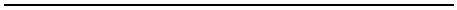 ΑΡΧΗ 2ΗΣ ΣΕΛΙ∆ΑΣλογισμικό. Η διαχείριση της ψηφιακής εγκυκλοπαίδειαςγίνεται από το μη κερδοσκοπικό ίδρυμα Wikimedia καιστηρίζεται αποκλειστικά σε δωρεές.Η ανάγκη του ανθρώπου για έναν συστηματοποιημένοκαι προσβάσιμο σε όλους τρόπο οργάνωσης του «συνόλου»της γνώσης προϋπήρχε της ψηφιακής εποχής. Η λέξηεγκυκλοπαίδεια έχει αρχαιοελληνική προέλευση από τηφράση εγκύκλιος παιδεία3. Η περίφημη Βιβλιοθήκη τηςΑλεξάνδρειας φτιάχτηκε από τον Πτολεμαίο τον Α΄ ύστερααπό παρότρυνση του ∆ημητρίου Φαληρέα, μαθητή τουΑριστοτέλη, και είχε ως κεντρικό της στόχο την οργάνωση καιδιάσωση όλης της μέχρι τότε γνώσης του αρχαίου κόσμου. Στοίδιο πνεύμα, ο Λατίνος Πλίβιος ο πρεσβύτερος τον πρώτοαιώνα μετά Χριστόν συνέγραψε την πρώτη εγκυκλοπαίδειαγια τον φυσικό κόσμο (Naturalis Historia).Πολλούς αιώνες μετά, τον 18ο αιώνα, οι εγκυκλοπαιδιστέςήταν από τα σημαντικότερα ρεύματα του γαλλικού∆ιαφωτισμού με προεξάρχοντες τους Ντενίς Ντιντερό και ΖανΛε Ρον ντ’ Αλαμπέρτ4. Η εγκυκλοπαίδεια Britannica (1768– )θεωρείται η πιο ακαδημαϊκά αξιόπιστη εγκυκλοπαίδεια. ΣτηνΕλλάδα είχαν εκδοθεί τον 20ό αιώνα σημαντικέςεγκυκλοπαίδειες (Ήλιος, Πυρσός, Ελευθερουδάκη, Πάπυροςκ.ά.).Τα λήμματα της Wikipedia θεωρούνται δημόσια ψηφιακάαγαθά του 21ου αιώνα. ∆υνητικά κάθε χρήστης μπορεί ναπροτείνει τη συγγραφή ενός λήμματος ή τη βελτίωση ενός ήδηυπάρχοντος. Περισσότερα από πενήντα πέντε εκατομμύριαάρθρα σε εκατοντάδες γλώσσες έχουν γραφτεί, διορθωθεί καιέχουν ελεγχθεί για την ορθότητά τους από χιλιάδες εθελοντέςσε όλο τον κόσμο. Μόνο στην αγγλική έχουν γραφτεί πάνωαπό έξι εκατομμύρια άρθρα, κάτι που σε έντυπη μορφήξεπερνά τους δύο χιλιάδες οκτακόσιους τόμους. Το ότι ηδιαδικτυακή εγκυκλοπαίδεια λειτουργεί χωρίς επίσημεςεπιτροπές κρίσης και αξιολόγησης των λημμάτων και οιεθελοντές χρησιμοποιούν υλικό από τρίτες πηγές που δεν ήτανσε κάποιες περιπτώσεις ακριβείς, είχε δημιουργήσει πολλέςεπιφυλάξεις για το κύρος και την ποιότητα του περιεχομένου34Εγκύκλιος παιδεία: γενική μόρφωση, παιδεία.Ντενίς Ντιντερό και Ζαν Λε Ρον ντ’ Αλαμπέρτ: Γάλλοι φιλόσοφοι του 18ου αιώνα. Ήτανσυγγραφείς της περίφημης Εγκυκλοπαίδειας (1751-1772).ΤΕΛΟΣ 2ΗΣ ΑΠΟ 7 ΣΕΛΙ∆ΕΣΑΡΧΗ 3ΗΣ ΣΕΛΙ∆ΑΣτης. Με τα χρόνια, όμως, η εικόνα αυτή έχει αντιστραφεί, μετα λήμματα της διαδικτυακής εγκυκλοπαίδειας ναβελτιώνονται σε κύρος και εγκυρότητα. Έρευνες έδειξαν ότισε κάποιες από τις πιο ώριμες εκδοχές της Wikipedia ο μέσοςχρόνος διόρθωσης ενός λάθους (από άλλο συντάκτη της ίδιαςκοινότητας) είναι λίγα λεπτά – κάτι αντίστοιχο συμβαίνει καιμε τα προγράμματα ανοικτού λογισμικού. Έμπειροισυντάκτες έχουν αφιερώσει πολλές ώρες από τη ζωή τους στηβελτίωση της ποιότητας της εγκυκλοπαίδειας με ανιδιοτέλειακαι πολλή έρευνα. Βεβαίως, δεν λείπουν και κάποιαφαινόμενα κλειστότητας, όπου παλαιότεροι συντάκτες είναιιδιαίτερα επιφυλακτικοί σε καινούργια λήμματα μεαποτέλεσμα την αποθάρρυνση νέων συντακτών.∆ΡΑΣΤΗΡΙΟΤΗΤΕΣ1η δραστηριότηταΑ1. Αφού μελετήσετε τη δεύτερη παράγραφο του κειμένου,να παρουσιάσετε με δικά σας λόγια, σε μία παράγραφο50-70 λέξεων, τι ήθελαν να πετύχουν οι ιδρυτές τηςWikipedia.Μονάδες 9Α2. Στην τέταρτη παράγραφο του κειμένου οι συγγραφείςκάνουν επίκληση στη λογική, προκειμένου να πείσουντον αναγνώστη για τη διαχρονική προσπάθεια τουανθρώπου να συστηματοποιήσει τη γνώση. Νααναφέρετε δύο (2) τεκμήρια που χρησιμοποιούν,κάνοντας συγκεκριμένη αναφορά στο κείμενο.Μονάδες 62η δραστηριότηταΑ3. Στην τρίτη παράγραφο του κειμένου να εντοπίσετε τηθεματική πρόταση, τα σχόλια/λεπτομέρειες, τηνκατακλείδα της (αν υπάρχει) (μον. 3) και έναν τρόποανάπτυξής της (μον. 3), τεκμηριώνοντας την απάντησήσας με στοιχεία του κειμένου (μον. 4).Μονάδες 10ΤΕΛΟΣ 3ΗΣ ΑΠΟ 7 ΣΕΛΙ∆ΕΣΑΡΧΗ 4ΗΣ ΣΕΛΙ∆ΑΣΑ4. Στην πέμπτη παράγραφο του κειμένου να βρείτε πέντε(5) λέξεις ή ονοματικές φράσεις που συνδέονται με τηλειτουργία και τη χρήση της Wikipedia.Μονάδες 53η δραστηριότηταΑ5. Με αφορμή τα είκοσι χρόνια παρουσίας της Wikipediaστο διαδίκτυο, να γράψετε ένα άρθρο (200-250 λέξεων),στο οποίο θα αναπτύξετε τεκμηριωμένα τις απόψεις σαςσχετικά με τη δημοφιλία της Wikipedia, αξιοποιώνταςδημιουργικά το κείμενο αναφοράς και τις προσωπικέςσας εμπειρίες. Το άρθρο σας θα δημοσιευθεί σε νεανικήιστοσελίδα.Μονάδες 20Β. ΛΟΓΟΤΕΧΝΙΚΟ ΚΕΙΜΕΝΟΕισαγωγικό ΣημείωμαΤο απόσπασμα έχει ληφθεί από το μυθιστόρημα του ΝίκουΘέμελη «για μια συντροφιά ανάμεσά μας» (Κέδρος, 2005,σσ.46-47).Η ιστορία διαδραματίζεται τον 18ο αιώνα (και συγκεκριμένατο 1794) στη Στεφανόπολη, στα Καρπάθια (Ρουμανία) στοναπόηχο της Γαλλικής Επανάστασης (1789), η οποία ανέτρεψετις παραδοσιακές πολιτικές και κοινωνικές αντιλήψεις καιμίλησε για ελευθερία και ισότητα υπηρετώντας το πνεύμα του∆ιαφωτισμού.Αμφιταλαντεύτηκε προς στιγμή, ο πατέρας του ακόμη δενείχε επιστρέψει και φωνάζοντας ότι πήγαινε να βρει τον γιοτου Γυμνασιάρχη, ξεπόρτισε κατεβαίνοντας δυο δυο τιςσκάλες. Ο φίλος του ο Γιούλιους απουσίαζε, θα τον έβρισκεόπως τον διαβεβαίωσαν στη Βιβλιοθήκη. Ο Νεόφυτοςανοιγόκλεισε τα μάτια του σαν να έλαμψε κάτι στο μυαλότου. Θυμήθηκε ότι ο Γιούλιους του είχε πει ότι εδώ και λίγεςμέρες η Βιβλιοθήκη είχε αποκτήσει έναν ανεκτίμητο θησαυρό.Τον νέο εγκυκλοπαιδικό άτλαντα5, έκδοση μόλις του 1791,5Άτλας/Άτλαντας: συλλογή που περιλαμβάνει χάρτες, εικόνες, σχέδια κ.ά.ΤΕΛΟΣ 4ΗΣ ΑΠΟ 7 ΣΕΛΙ∆ΕΣΑΡΧΗ 5ΗΣ ΣΕΛΙ∆ΑΣπου κατέγραφε τις πλέον επίκαιρες και πρόσφατες γνώσειςγια τον κόσμο τον γνωστό, αλλά και τον άγνωστό τους. ∆ενεξεπλάγη όταν βρήκε τον φίλο του σχεδόν πεσμένομπρούμυτα δίπλα σ’ ένα κερί να ξεφυλλίζει το απόκτημά τους.∆ίχως καν να του απευθύνει μια καλησπέρα, με ένα νεύμασυνεννόησης βουβής στριμώχθηκε δίπλα του πάνω από τονμαγευτικό κόσμο του άτλαντα. Ξεφύλλισαν μέχρι τη σελίδα246, ψάχνοντας λεπτομέρειες για τη σύγχρονη ζωή στηνεπαναστατημένη Γαλλία. Στο κρίσιμο ωστόσο ερώτημα πουτους απασχολούσε, ποια ήταν η πολιτειακή συγκρότηση τηςΓαλλίας, η απάντηση δεν ήταν ιδιαίτερα διαφωτιστική. Ησχετική παράγραφος ξεκινούσε με την αποκαρδιωτική φράση:«∆ύσκολο να απαντηθεί» και συνέχιζε με μια γενικόλογηπεριγραφή γεγονότων, που σίγουρα δεν ικανοποιούσε ταξεσηκωμένα μυαλά του Νεόφυτου. Πιο συγκεκριμένες οιπληροφορίες για το ονειρικό Παρίσιο, για την περίμετρό του,που οριζόταν στις επτά ώρες, τα είκοσι τέσσερις χιλιάδεςσπίτια του, που κάποια έφθαναν τους επτά ορόφους και τιςεξακόσιες χιλιάδες κατοίκους του. Με μια μεγάλη αναφοράστη Σορβόννη6 και στους επιστημονικούς και καλλιτεχνικούςτης κλάδους, καθώς και στις συντεχνίες των κάθε λογήςτεχνιτών, που ομόρφαιναν τη ζωή του, φούντωνε τη φαντασίαόσων ονειρεύονταν ν’ αξιωθούν να το επισκεφθούνε. ΟΝεόφυτος δεν αποτελούσε εξαίρεση.∆ΡΑΣΤΗΡΙΟΤΗΤΕΣ1η δραστηριότηταΒ1. Να παρουσιάσετε σε μία παράγραφο (50-60 λέξεων) τονχαρακτήρα του Νεόφυτου, όπως φαίνεται στοσυγκεκριμένοαπόσπασμα,τεκμηριώνονταςτηναπάντησή σας με στοιχεία μέσα από το κείμενο.Μονάδες 156Σορβόννη: δημόσιο ανώτατο εκπαιδευτικό ίδρυμα στο Παρίσι, ένα από τα πιο φημισμέναπανεπιστήμια του κόσμου.ΤΕΛΟΣ 5ΗΣ ΑΠΟ 7 ΣΕΛΙ∆ΕΣΑΡΧΗ 6ΗΣ ΣΕΛΙ∆ΑΣ2η δραστηριότηταΒ2. Στο συγκεκριμένο απόσπασμα ο αναγνώστης σχηματίζειτην εντύπωση ότι ο αφηγητής είναι πανταχού παρών,γνωρίζει τα πάντα (σκέψεις, δράση των προσώπων κ.ά.)και τα αφηγείται (παντογνώστης αφηγητής). Νααναφέρετε δύο (2) σημεία του κειμένου (φράσεις,προτάσεις) όπου φαίνεται αυτό (μον.4). Σε ποιορηματικό πρόσωπο γράφει ο αφηγητής; (μον. 2)Μονάδες 6Β3. «∆εν εξεπλάγη όταν βρήκε τον φίλο του σχεδόν πεσμένομπρούμυτα δίπλα σ’ ένα κερί να ξεφυλλίζει το απόκτημά τους.∆ίχως καν να του απευθύνει μια καλησπέρα, με ένα νεύμασυνεννόησης βουβής στριμώχθηκε δίπλα του πάνω από τονμαγευτικό κόσμο του άτλαντα».Τι νομίζετε ότι δείχνει η συγκεκριμένη εικόνα όσοναφορά στη σχέση των δύο προσώπων και σταενδιαφέροντά τους; Να αιτιολογήσετε την απάντησήσας με στοιχεία από το κείμενο.Μονάδες 93η δραστηριότηταΒ4. Για τους νεαρούς Νεόφυτο και Γιούλιους, στον μακρινό8ο αιώνα, η πρόσβαση στη γνώση φαίνεται να1επιτυγχάνεται χάρη στον εγκυκλοπαιδικό άτλαντα πουφυλάσσεται στη Βιβλιοθήκη της πόλης τους. Σε τιδιαφέρετε εσείς, οι νέοι του 21ου αιώνα, από τους ήρωεςως προς τις δυνατότητες πρόσβασης στη γνώση; Ποιουςτρόπους επιλέγετε στην αναζήτησή σας και γιατί; Νααπαντήσετε και στα δύο (2) ερωτήματα σε ένα ενιαίοκείμενο 100-150 λέξεων.Μονάδες 20ΤΕΛΟΣ 6ΗΣ ΑΠΟ 7 ΣΕΛΙ∆ΕΣΑΡΧΗ 7ΗΣ ΣΕΛΙ∆ΑΣΟ∆ΗΓΙΕΣ ΓΙΑ ΤΟΥΣ ΕΞΕΤΑΖΟΜΕΝΟΥΣ. Στο τετράδιό σας να γράψετε μόνο τα προκαταρκτικά(ημερομηνία, εξεταζόμενο μάθημα). Να μην αντιγράψετε ταθέματα στο τετράδιο.. Να γράψετε το ονοματεπώνυμό σας στο πάνω μέρος τωνφωτοαντιγράφων, αμέσως μόλις σας παραδοθούν. ∆ενεπιτρέπεται να γράψετε καμιά άλλη σημείωση. Κατά τηναποχώρησή σας να παραδώσετε μαζί με το τετράδιο και ταφωτοαντίγραφα.123. Να απαντήσετε στο τετράδιό σας σε όλα τα θέματα, μόνο μεμπλε ή μόνο με μαύρο στυλό ανεξίτηλης μελάνης.. Κάθε τεκμηριωμένη απάντηση είναι αποδεκτή.. ∆ιάρκεια εξέτασης: τρεις (3) ώρες μετά τη διανομή τωνφωτοαντιγράφων.456. Ώρα δυνατής αποχώρησης: 17.00KΑΛΗ ΕΠΙΤΥΧΙΑΤΕΛΟΣ ΜΗΝΥΜΑΤΟΣΤΕΛΟΣ 7ΗΣ ΑΠΟ 7 ΣΕΛΙ∆ΕΣ